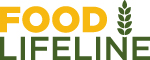 Volunteer Opportunity: Mobile Food Pantry
Help Food Lifeline fight hunger with our new Healthcare Initiative! We deliver nutritious foods to folks with diabetes by placing a mobile food pantry right outside their healthcare clinic.Join us at this special volunteer opportunity!Who? Volunteer as an individual, or bring your friends!Where? Sea Mar Seattle Medical: 8720 14th Ave. S Seattle, WA 98108When? Every 4th Friday from 11am-1:30pm. Volunteer Duties Include: Setting up tents and tables, and filling them with food to be distributed Helping patients fill their bags Assisting those who need help carrying their bags to their vehicles Breaking down tents and tables and cleaning up the site Volunteer Expectations:All volunteers must be at least 18 years of age. Volunteers will be on their feet; comfortable, close-toed shoes are required. The distribution is in a non-covered outdoor space; please dress for the weather. Most volunteers will need to be able to lift between 25 and 40 pounds.We are looking for volunteers with great customer service skills. Spanish speakers encouraged!

To apply for this special volunteer opportunity, please contact, Sea Mar’s Health Educators: 206.764.8086Friday, March 30th Friday, April 27thFriday, May 25thFriday, June 22ndJune, July 27thFriday, August 24thFriday, September 28ththFriday, October 26thFriday, November 23rd